Algemene perslijst Landbouwpers  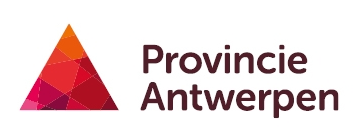 Juni 2019VlaanderenNederland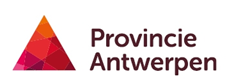 MediumMailTelefoonWebsiteAgripressinfo@agripress.be03 226 43 28http://www.agripress.be/  Bio Actief info@bioforumvl.be03 286 92 78https://www.bioforumvlaanderen.be/nl/Bioactief Boer en TuinderBoer&tuinder@boerenbond.be 016 28 60 00https://www.boerenbond.be/kenniscentrum/publicaties/boertuinder De Loonwerkerinfo@rekad.be 014 28 60 00https://deloonwerker.be/   Drietand magazinedrietandmagazine@absvzw.be 09 252 28 26http://www.absvzw.be/  Landbodelandbode@telenet.be03 667 26 35https://www.landbouwleven.be/  Landbouwleveninfo@landbouwleven.be02 730 33 09Melkveebedrijfinfo@rekad.be014 28 60 00VILTinfo@vilt.be02 552 81 92PlattelandsTVredactieteam@plattelandstv.be056 40 39 00https://www.plattelandstv.be/   Pluimveeinfo@pluimvee.behttp://pluimvee.be/nl Proeftuinnieuwsredactie@proeftuinnieuws.be016 28 63 04https://www.proeftuinnieuws.be/   Seizoenen info@velt.be 03 287 80 91https://velt.nu/seizoenen Stiel tijdschrift@groenekring.behttp://www.groenekring.be/stiel Tuinbouwnetredactie@tuinbouwnet.beMediumMailTelefoonWebsiteBoerderij (NL)boerderij@reedbusiness.nl0031 (0)6 30 006 173Boerderij Vandaag (NL)boerderij@reedbusiness.nl0031 (0)6 30 006 173Handel en Techniek (NL) handel@nuc-bv.nl0031 570 620 252Pluimveehouderij (NL)pluimveehouderij@reedbusiness.nl0031 (0)3 143 494 22Landbouw mechanisatie (NL)redactie@landbouwmechanisatie.nl0031 (0)3 746 56 97Veeteelt (NL)veeteelt@cr4all.comV-focus (NL)redactie@vfocus.nlAgrimedia (NL)mail@agrimedia.nlhttps://www.agrimedia.nl/   